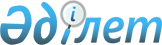 О понижении размера ставки налогов при применении специального налогового режима розничного налога по Каратальскому районуРешение Каратальского районного маслихата области Жетісу от 16 февраля 2024 года № 18-68. Зарегистрировано Департаментом юстиции области Жетісу 19 февраля 2024 года № 141-19
      Сноска. Вводится в действие с 01.01.2024 в соответствии с пунктом 2 настоящего решения.
      В соответствии с пунктом 5 статьи 696-3 Кодекса Республики Казахстан "О налогах и других обязательных платежах в бюджет" (Налоговый кодекс), Каратальский районный маслихат РЕШИЛ:
      1. Понизить размер ставки налогов при применении специального налогового режима розничного налога по Каратальскому району с 4 % (четырех процентов) до 2 % (двух процентов).
      2. Настоящее решение вводится в действие с 1 января 2024 года.
					© 2012. РГП на ПХВ «Институт законодательства и правовой информации Республики Казахстан» Министерства юстиции Республики Казахстан
				
      Председатель маслихата

М. Акимжанов
